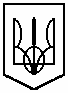 Комунальний   заклад   освіти«Спеціалізована   середня   загальноосвітня   школа  №142еколого-економічного   профілю»Дніпропетровської  міської   радиП Р О Т О К О Лзасідання атестаційної комісії   __       ______________  2013                                                № 1         Голова – Хмеленко Людмила Вікторівна Секретар –  Бондаревська Інна Миколаївна Присутні: 28                                        Порядок денний:Розгляд заяв педагогічних працівників про проходження чергової або позачергової атестації, подання директора школи  «Про присвоєння педагогічним  працівникам кваліфікаційної категорії, педагогічного звання у 2014 році» Затвердження графіка проведення атестації та плану проведення заходів.І.   Слухали1): заступника директора школи з навчально-виховної роботи Данюшину Л.М., яка доповіла, що на атестацію подали заяви 12 педагогічних працівників школи:1. Хмеленко Людмила Вікторівна, повна вища освіта, закінчила Дніпропетровський державний університет,1984р.,  вчитель англійської мови та літератури,  педагогічний стаж - 29 років, вища кваліфікаційна категорія, «учитель-методист»; претендує на відповідність вищої кваліфікаційної категорії, звання « учитель-методист».       2. Кравчук Михайло Антонович, повна вища освіта, закінчив, Дніпропетровський державний університет, 1981р., Сімферопольське вище військово-політичне будівельне училище, 1982р.,  вчитель технічної праці, технологій, Захисту Вітчизни, педагогічний стаж – 41рік, вища кваліфікаційна категорія, «старший учитель»; претендує на відповідність вищої кваліфікаційної категорії , встановлення звання «учитель-методист».       3. Брижко  Ірина Микитівна, повна вища освіта,  закінчила Читинський педагогічний інститут,1983р., вчитель німецької мови, педагогічний стаж - 30 років, вища кваліфікаційна категорія, «старший учитель»; претендує на встановлення звання «учитель-методист».       4. Фурсова  Антоніна Миколаївна, повна вища освіта, закінчила  Дніпропетровський державний університет,1989р., дворічні курси при Дніпропетровському державному університеті, 1994р., вчитель  англійської мови, педагогічний стаж – 24роки,  вища кваліфікаційна категорія, «старший учитель»; претендує на встановлення звання «учитель-методист».       5. Скиба Людмила Петрівна, повна вища освіта, закінчила Дніпропетровський державний університет,1982р.,  педагогічний стаж – 31 рік,  вища кваліфікаційна категорія, «старший учитель»; претендує на відповідність вищої кваліфікаційної категорії, звання «старший учитель».      6. Радченко Світлана Петрівна, повна вища освіта, закінчила Дніпропетровський державний університет,1977р., вчитель математики,  педагогічний стаж – 36 років,  вища кваліфікаційна категорія; претендує на відповідність вищої кваліфікаційної категорії.      7.  Гукова Леся Василівна, повна вища освіта, закінчила Дніпропетровсь-кий національний університет, 1994р., Дніпропетровський театрально-художній коледж, 2000р., вчитель хореографії, педагогічний стаж 14 років, перша кваліфікаційна категорія; претендує на встановлення вищої кваліфікаційної категорії.      8.  Михайлов Сергій Віталійович, повна вища освіта,  Дніпропетровський інститут фізкультури,1988р.,  вчитель фізичної культури,  педагогічний стаж 6 років, друга  кваліфікаційна категорія; претендує на встановлення першої кваліфікаційної категорії.      9. Грущак Наталія Миколаївна, закінчила Дніпропетровське пед.училище, 1992р, Дніпропетровський державний університет,1998р., вчитель початкових класів,   педагогічний стаж – 9 років, друга  кваліфікаційна категорія; претендує на встановлення першої кваліфікаційної категорії.    10.  Ващенко  Світлана Петрівна,   закінчила Дніпропетровське педагогічне училище, 1995р., Бердянський державний  університет, 2013 р., вчитель початкової школи, педагогічний стаж – 18 років; спеціаліст, «старший учитель»;   претендує на встановлення вищої кваліфікаційної категорії.    11.  Шило Неля Петрівна,   повна вища освіта, закінчила Криворізький державний педагогічний університет, 2013р.,  вчитель початкової школи, педагогічний стаж – 21 рік; спеціаліст, «старший учитель»;   претендує на встановлення вищої кваліфікаційної категорії.    12. Кохан Володимир Васильович, повна вища освіта, закінчив Дніпропетровський національний університет, 2013році, практичний психолог, педагогічний стаж – 4 роки; спеціаліст;  претендує на встановлення другої кваліфікаційної категорії.   Слухали 2):   директора школи яка ознайомила членів атестаційної комісії з поданням «Про присвоєння педагогічним  працівникам кваліфікаційної категорії, педагогічного звання у 2014 році».         Ухвалили:  а)      Прийняти до  відома інформацію заступника директора школи з навчально-виховної роботи Данюшиної Л.М., допустити до атестації слідуючих вчителів:1. Хмеленко  Людмилу Вікторівну  2. Кравчука  Михайло Антоновича          3. Брижко  Ірини Микитівну          4. Фурсову  Антоніну Миколаївну          5. Скибу Людмилу Петрівну              6. Радченко  Світлану Петрівну                  7. Гукову Лесю Василівну           8. Михайлова Сергія  Віталійовича            9.  Шило Нелю Петрівну   10. Ващенко  Світлану Петрівну           11. Шило Нелю Петрівну  12. Кохан Володимира Васильовичаб)  прийняти до відома 	подання директора школи  «Про присвоєння педагогічним  працівникам кваліфікаційної категорії, педагогічного звання у 2014 році».           ІІ.   Слухали заступника директора з навчально-виховної роботи Данюшину Л.М., яка ознайомила з Наказом МОН «Про затвердження Типового положення про атестацію педагогічних працівників» № 930 від 06.10.10 року, довела до відома, що атестація в школах міста проводиться  з 20 жовтня 2013 року по 15 березня 2014року. Шкільне засідання  атестаційної комісії заплановане на 21.03.2014 року . Ознайомила з метою атестації, графіком співбесід з вчителями, які атестуються, координаційним планом атестації вчителів.Ухвалили: 1. Графік проведення атестації затвердити.2. План роботи шкільної атестаційної комісії.3. Засідання шкільної  атестаційної комісії провести 21.03.2013 року.З планом, графіком  атестації  та датою проведення заключного засідання ознайомлені:Хмеленко  Л.В. Кравчук   М. А.          Брижко І.М.          Фурсова  А.М.          Скиба Л.П.              Радченко  С.П.                   Гукова Л.В.           Михайлов С.В.            Грущак Н.М.   Ващенко  С.П.           Шило Н.П.   Кохан В.В.Голова 			Л.В. Хмеленко    Секретар			     І.М.Бондаревська 